8 March 2019Playback module improvementsAdministrator will see all the ELAN tiers and can select with a check whether to upload to the server and with a pull-down menu how it should be displayed. Add the final line below	Line-by-line	Scroll box	Do not displayVernacular name1. Populate "Language" with languages that are associated with project in a drop-down menu and fill-in the language of the selected consultant.2. Allow templates that are the content of a previous record to be used for a new consultant. 3. Expand Discussion to a text box. Change to Consultant comments.Synoptic discussion tag for Occurrence RecordCreate Synoptic discussion tag for Occurrence Record .Two boxes	1. Vernacular name synoptic discussion	2. Vernacular use synoptic discussionCreate module for plant functions/use. Continue development.EAF multimedia linksCreate mechanism to link multimedia (e.g., field recordings at occurrence) to occurrence record. Note: Just like field photos of a collection, this multimedia will also be available/listed at the taxon page.On Search page please add the following filter	Limit to Specimens with Multimedia Only	Limit to Specimens with Ethnographic information Only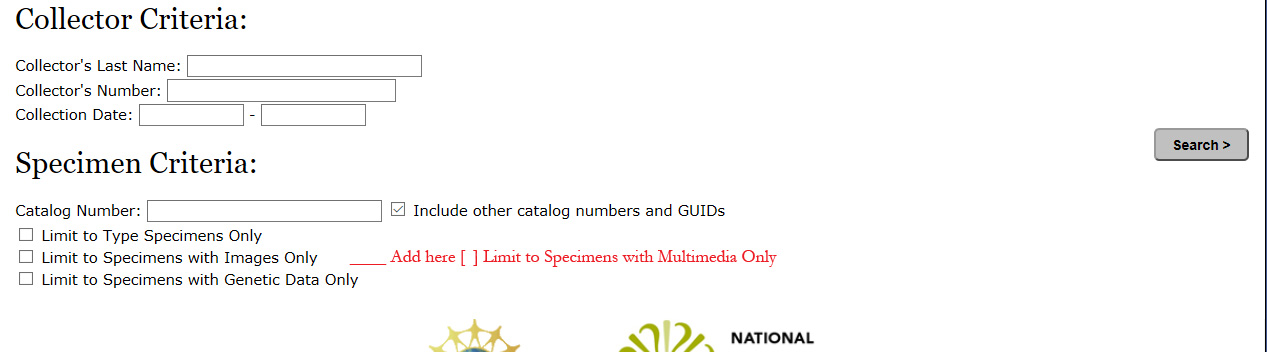 Links to multimedia:Allow Administrator on the EAF upload page to specify species/genera/family to which the recording is should be linked OR occurrence record to which recording should be linked (by default this will also link to all Species pages that represent the Occurrence collection). I.e. like a photograph these types of recordings will be linked to the Occurrence and via the Occurrence to the Species record.PhotographIntegrate Photo navigation with magnifier.js perhaps add two functionalities	1. Create an overlay with the photo in the center using magnifier.js	2. Look into adjusting how the navigation control works with perhaps a small thumbnail	3. Create Excel based upload/linking module for photos			Column 1	Path			Column 2	Filename			Column 3	Collection #			Column 4	Photographer			Column 5	DescriptionOCCURRENCE RECORDSExamples photos001	Cecropia obtusifolia	Images 345, 743, 133032	Cecropia obtusifolia	Images 232, 464, 753, 943183	Cecropia obtusifolia	Images 434, 488, 935, 966, 989Note that images are linked to Occurrence but accessible in bulk via the taxonomic species page.Examples Vernacular namesOccurrence recordVernacular names001	Cecropia obtusifolia	Joe	Names		atscatl kwawit				Sally	Names		xys				Mary	Names		abc		Synoptic summary by Administrator   Joe and Sally xxxxx but Mary is from ….		Annotation field: Open to registered users 1, 2, 3, 4.In Comments Tab for Occurrence Record registered can leave comments for		Species identification and related issues		Vernacular name		Plant useUses001	Cecropia obtusifolia	Joe	Uses		firewood for low temperature burning				Sally	Uses		living fence				Mary	Uses		firewoodSynoptic summary by Administrator   The use of firewood mentioned by Mary should probably indeed be limited to ceramics firing given the burning quality of C. obtusifolia. See B. Brandt, 2001, making ceramics ….Annotation field: Open to registered users 1, 2, 3, 4.In Comments Tab for Occurrence Record registered can leave comments for		Species identification and related issues		Vernacular name		Plant useSpecies recordsLinks / display of all photos related to a species is a existent functionalityCreate tabs as species/taxonomic record	1. Description of plant	2. Discussion of names: Summary of information in all occurrence records	3. Discussion of use: Summary of information in all occurrence records	4. Link to multimediaLonger termResource database (books, articles, ms) input formRethink links among words	Drifted cognates	Drifted calques	Allow shared functions to be input along with cognates, loans and calques,  Start Beta testing of Yoloxochitl Mixtec and Totonac data entry